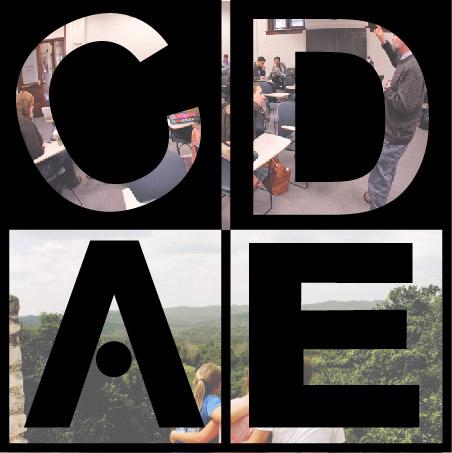 UVM Department of Community Development andApplied EconomicsMaster of Science andMaster of Public AdministrationExpectations for Graduate StudentsFall 2020/Spring 2021Welcome!Whether you are working on food systems, community development, carbon mitigation, international development, applied economics, public policy, or administration and management, you are working toward a better world through coursework, internship experience, and research as a graduate student.  The commitment you will make to your work during the course of your degree program will be both challenging and rewarding. With reward comes responsibility.  This document is intended to outline the responsibilities and expectations of both graduate students and advisors, and to serve as a primary reference point for you during your studies.Table of ContentsPART ONE: What is CDAE all about?CDAE supports sustainable local and international community development through interdisciplinary research, education, and outreach that serves the public interest. Students in CDAE focus on the application of economic principles—and the relationship of those principles to leadership and management, economic and enterprise development, environmental sustainability, and social responsibility. CDAE offers many courses with experiential learning, including service-learning courses in which students partner with community organizations to work on real-world issues.CDAE offers two pathways to a master’s degree:The Master of Science in Community Development and Applied Economics is an applied research degree that prepares students for careers in private, nonprofit, and public organizations that enhance the wellbeing of citizens and communities.  As students complete the program, they acquire an advanced problem-solving toolkit—with a solid foundation in applied economics, community development and research methods, complemented with a series of courses to provide depth in a particular area (e.g., food systems, planning, resiliency, ecological economics). The Master of Public Administration is a professional interdisciplinary degree that prepares students for public leadership by combining the theoretical and practical foundations of public administration with the democratic traditions that are a hallmark of Vermont communities.Expertise among the CDAE faculty includes economics (both ecological and neoclassical), design, public policy, community entrepreneurship, consumer affairs, food systems, governance, law, and public administration. CDAE's research and outreach is regional and local, national, and global. More information on the CDAE MS Program is available online: http://www.uvm.edu/cdae/ms. Inquiries are accepted by email at cdaegrad@uvm.edu or by phone at 802-656-0009.More information on the MPA Program is available online: http://www.uvm.edu/cdae/mpa. Inquiries are accepted by email at mpa@uvm.edu or by phone at 802-656-0009.PART TWO: The Advisor-Advisee Relationship: Common student questionsThe fundamental purpose of graduate advising is to provide guidance as you make decisions about research and coursework during your graduate career.  Through your working relationship you may find that your advisor serves as an academic mentor; however, you may find that faculty members outside of your advisor’s field, or even outside of our department, can fulfill that role as well. Who is my advisor?It depends. You will all start out on day one with either David Conner (MS students) or Christopher Koliba (MPA students) as your academic advisor.  You will want to talk to the faculty in your program, to find a graduate faculty member whose research and academic philosophies align best with your interests; you can then ask that faculty member to be your advisor.Although you will maintain one faculty member as your academic advisor, other faculty members in CDAE can also serve as informal advisors in such matters as course selection, thesis preparation, and thesis committee membership.  Your formal academic advisor, however, has the final word.  Do not rely on informal information from peers or non-advising faculty for your decision-making.Students should be aware that a GPA of 3.0 is the threshold for academic probation.  If your GPA falls below 3.0 your advisor will be notified; you and your advisor will need to meet and discuss a plan to address how you are going to raise your GPA before the end of the probationary period. For Students with Graduate Funding/Assistantships: In some cases, you will find it easiest to choose your advisor by way of your funding.  In this scenario, you can maintain your funding through your research, and you can also use this research toward completing your thesis articles.  Keep in mind that you must, as with any job, do the work that your advisor needs you to do to maintain your funding.  There are different scenarios within this assistantship/funding relationship as well.  Generally, if you are fully funded, your funding work will total 20 hours per week outside of your coursework.  You might work 20 hours as a Research Assistant for one professor, or you may be split into two ten-hour commitments (totaling 20 hours) to a few professors.  Others might have a funding assistantship arrangement of ten hours per week as a Teaching Assistant and ten hours per week as a Research Assistant.  These TA and RA positions may be for the same professor, or different professors.  In all likelihood, the professor under whom you are a Research Assistant will be your graduate advisor.  There are also a variety of partially funded projects.  Regardless of the source or amount of your funding, you are responsible to work the assigned number of hours.Upon signing on to an assistantship to help you in your pursuit of your degree in the CDAE Department, it is helpful to think of it as an agreement between you and the department:  You are agreeing to do your work as assigned to your teaching or research assistantship. You may also receive the benefit of not having to pay tuition toward your classes, in addition to your TA/RA stipend.  In return, the department asks that you (and all thesis students) finish your thesis defense in a timely manner—ideally within the agreed-upon time that you are funded (usually either until May or October of your second year or second summer, depending on when you matriculate).  When our students finish in as close to two years as possible, it demonstrates to future potential funding sources that we have a proven record of producing quality work in a timely manner.  This allows more students like you to pursue a Master’s degree in the CDAE Department, and it allows us to attract more students.  This makes your degree a stronger one in the long run and enhances the viability of our programming.What funding opportunities are available?Generally speaking, there are three types of funding opportunities available.  Policies for funded students are outlined in the document, Policies for Graduate Assistantships (administered to all paid graduate assistants), and summarized here:Graduate Assistantships: GAs are assistantships that require a student to complete 20 hours of research assistance each week for a project directed by a faculty member in their program (or a combination of 10 hours of research and 10 hours of teaching assistance). These assistantships provide students with a full tuition scholarship and a stipend, and cover 100 percent of a student’s health care costs.Hourly Teaching or Research Assistantships: Hourly positions can provide students funding for up to 20 hours of work per week.  The hours can be any combination of teaching and/or research assistantships. These positions do not come with tuition scholarships.What is the best way to get in touch with my advisor?Generally, e-mail is best.  CDAE offers great academic advising support and it is expected that you will come to advising meetings prepared and ready to discuss your work.  This ensures that your advising meetings will be productive and valuable to both you and your advisor.  Note that CDAE advisors will not track you down to make sure you have chosen your classes, etc.  You should take the lead and make sure you are connected and communicating regularly with your advisor. What are my responsibilities as an advisee?Advisee responsibilities include:Initiating and establishing an ongoing connection with your faculty advisorKnowing and understanding your program requirementsDetermining your course schedule cooperatively with your academic advisorUsing academic support resources available to youDiscussing your academic performance with your advisor and determining if you are satisfactorily progressing toward degree completionKnowing College and University policies and understanding their implications for you as a studentDetermining and implementing strategies for successMaking timely progress toward completing your degreeGraduating on timeWhat are my advisor’s responsibilities?Exceptional academic advising requires that both the advisee (student) and advisor (faculty) are both well informed and fully engaged in the process. Faculty advisor responsibilities include, but are not limited to:Making academic advising a priorityEstablishing ongoing connections with adviseesBeing well informed about program, college and university requirementsProviding students with accurate program informationGuiding and encouraging students to utilize appropriate resourcesHelping students understand the academic consequences of their decision-makingAssisting students in evaluating their academic performance and helping them determine if they are satisfactorily progressing toward degree completionExploring alternative options with students who are unable to meet the established academic standards or whose interests have changedWorking co-operatively with the CDAE Department to best meet all students’ needsIMPORTANT: Ultimately, it is NOT your advisor’s responsibility to ensure you are meeting all your requirements for graduation. That is YOUR responsibility.PART THREE: The CurriculumMS CurriculumMPA CurriculumCan I take a course that is not on the list, or at another institution? Yes, it is possible to take a course at UVM (or at another institution) that is not on the list of CDAE MS or Public Administration courses, and have it count toward the graduate program. If there is a course you would like to take—and it meets the content requirements as agreed upon by you and your faculty advisor—let your advisor know in order to seek approval for the course in advance.  Can I do coursework over the summer?Yes. Consult the Registrar’s Schedule of Courses to find out what is offered. In theory, it is possible to do an independent study course over the summer. However, because faculty members hold nine-month positions, they have no obligation to supervise your course.  Summers are typically reserved for faculty to do research.PART FIVE: Timelines for CompletionThis section is particular to students who are full-time and pursuing a thesis.  The information may also be useful for some students who are not pursuing a thesis; however, it is not directed specifically to those students.To complete your graduate degree, generally, the two best goals to aim for are: 1) A May graduation of your second year (in which you walk at Commencement in mid-May after starting in the fall four semesters earlier); or 2) An August, October, or January graduation of your second year (in which you are an official fall or winter graduate and can walk in the May Commencement exercises in the year following your graduation date).  There is also a smaller commencement ceremony in December for fall/winter graduates. Your Program of Study sheet, at the end of this handbook, will help you with your timeline.Timelines and required actions for May, August, October & January Graduations The timetable dates are updated for each new academic year and are available at http://www.uvm.edu/graduate/resources under Thesis/Dissertation Forms > Timetable for Thesis/Dissertation Students (PDF).Requirements and planning for your thesis defenseIn order to plan a successful and timely thesis defense, the following steps are essential. Note: All underlined forms below are available at the Graduate College’s Current Students page: http://www.uvm.edu/graduate/resources ADVANCE PLANNING: Thesis forms, timetable, and guidelines are available at the Graduate College’s website: http://www.uvm.edu/graduate/resources Submit the “Defense Committee Membership Form” for Graduate College approval at the beginning of the semester of your expected defense: http://www.uvm.edu/graduate/resources Comprehensive Exam: You must complete departmental requirements for a comprehensive exam:Your advisor must notify the Graduate College in writing (email is sufficient) of the completion of the exam or the scheduled exam date(s) before you schedule a format check. Your advisor can use the form at this link to submit this information to the Graduate College: http://www.uvm.edu/graduate/resources Review degree requirements with your Advisor and complete the Intent to Graduate Form (available at http://www.uvm.edu/graduate/resources). Submit signed form to Department and a copy of form with advanced degree fee to the Graduate College. AT LEAST THREE (3) WEEKS BEFORE DEFENSE:  Schedule your defense date, time & room.  Typically, CDAE MS and MPA students defend in the Dean’s Conference Room in Morrill Hall.  The scheduling calendar for this room is located in the Dean’s Office.Schedule a Format/Record Check. Call 656-3874. Bring hard copies of your formatted Title Page, Acceptance Page, Abstract Page, Table of Contents and a few random pages of the body of your paper. See formatting section of the Graduate College “Guidelines for Writing and Defending a Master’s Thesis or Doctoral Dissertation.” http://www.uvm.edu/graduate/resources Submit an electronic copy of your “Defense Notice Form” from http://www.uvm.edu/graduate/resources to the Graduate College and post a hard copy in your department.TWO (2) WEEKS BEFORE DEFENSE:  Submit a defendable copy to your Defense Committee members for their review. Contact your department chairperson regarding the review period requirement.PART SIX: Beyond the CurriculumWhat is my official title and college as a graduate student?You’re a student of the CDAE program, whether an MS or MPA student. Your college is the Graduate College, not the College of Agriculture and Life Sciences (where CDAE is housed).  Most of your contact to arrange for anything from payment issues to thesis format checks will be with the Graduate College.What will my diploma say?“Master of Science” or “Master of Public Administration”How do I get into my office on the weekend?You will be given a key if you have a desk in our graduate offices (002 and 207 Morrill Hall). Your Catcard will open the front and back door to Morrill Hall. Any issues with keys (requests, loss, theft) should be taken to Julie Starr (julie.starr@uvm.edu or 656-0009). Who are the contacts in the graduate college? (from http://www.uvm.edu/graduate):Cindy Forehand is Dean of the Graduate College with overall responsibility for graduate education.Bethany Sheldon works with enrolled students, maintaining academic files and tracking student progress through graduation.Sean Milnamow works with enrolled students and is primarily responsible for scholarship payments and health insurance support for graduate fellows and assistants.Kimberly Hess is the Director of Graduate Admissions & Enrollment Management.Rebecca Houle works with international graduate students.PART SEVEN: ResourcesPolicies and ProceduresThe CDAE Department follows University policies and procedures.  Some of these policies and procedures are flexible; others are not.  Students should expect to fulfill major requirements as described in this handbook.  Your advisor can assist you in navigating these policies, but in the end you are responsible for making sure that you meet the graduation requirements.  Luckily, it is easy to find information about policies and procedures.  Some key links are below:Academic IntegrityUVM takes academic integrity very seriously.  The University’s Code of Academic Integrity notes that “Standards of academic integrity are necessary for evaluating the quality of student work in a fair manner.” Violations of academic integrity include plagiarism, fabrication, collusion, and cheating. It is the student’s responsibility to know and adhere to this policy, which is found on the following webpage: http://www.uvm.edu/policies/student/acadintegrity.pdf.  Violations of the code have serious consequences.  Academic Support ProgramsThere is a range of academic support programs at UVM designed to help students work to their full potential in the classroom.  Information about services such as the Learning Coop, ACCESS, and Student Support Services is available at: http://www.uvm.edu/access University PoliciesStudents are encouraged to familiarize themselves with academic policies regarding such topics as exams, religious holidays, late withdrawal from a course, requesting the grade of “incomplete” in a course, and repeating a course.  These policies are available in the University Catalogue:http://catalogue.uvm.edu/graduate/ PART EIGHT: Programs of StudyPROGRAM OF STUDYMS - COMMUNITY DEVELOPMENT AND APPLIED ECONOMICSName:                                                  	     	ID #:Date of Matriculation:                            	     	Faculty Advisor:Certificate(s):Prerequisites:    Microeconomics:                         Calculus:Credit Hour Totals:                                            	Coursework (UVM) 	___________Research Credits           	___________Transfer Credits            	___________Total Credit Hours       	___________Date of comprehensive exam  ________________Thesis Themes:  _______________________________________________________________Final Semester (Enroll GRAD391 Thesis Research) ____________________________Thesis Committee (at least 3 graduate faculty; the Committee Chair must not be the advisor and must be from outside of CDAE):      	_______________________________                       	______________________________________________________________Approval Signatures:____________________________________Student                                       	Date____________________________________Faculty Advisor                           	DateProgram of StudyMaster of Public Administration (MPA)STUDENT NAME:                                                                        	Pre-requisites -ID NUMBER:                                                                                 	Statistics:SEMESTER ENTERED:                                                              	Economics:ADVISOR:                                                                                     	American Government:Appendix A: Graduate Assistantship Duties and Evaluation FormDepartment of Community Development & Applied EconomicsGraduate assistant _________________		Semester & Year ________________Description of duties									     Evaluation(List all that apply)								    (5=excellent, 4=very good,  3=satisfactory, 2=marginal, 1=poor)1.  Teaching:      Course number:  ___________		TA hours for this course: ____ hours / week      Instructor: ________________ 	      Major duties:        (1) ________________________________________________________	          1  2  3  4  5        (2) ________________________________________________________	          1  2  3  4  5        (3) ________________________________________________________	          1  2  3  4  5                                  (4) ________________________________________________________	          1  2  3  4  5             Overall evaluation:								          1  2  3  4  5      Comments: ___________________________________________________________________      _____________________________________________________________________________    	      Course number:  ___________		TA hours for this course: ____ hours / week      Instructor: ________________	      Major duties:        (1) ________________________________________________________	          1  2  3  4  5        (2) ________________________________________________________	          1  2  3  4  5        (3) ________________________________________________________	          1  2  3  4  5                                  (4) ________________________________________________________	          1  2  3  4  5            Overall evaluation:								          1  2  3  4  5      Comments: ___________________________________________________________________      _____________________________________________________________________________          Course number:  ___________		TA hours for this course: ____ hours / week      Instructor: ________________	      Major duties:        (1) ________________________________________________________	          1  2  3  4  5        (2) ________________________________________________________	          1  2  3  4  5        (3) ________________________________________________________	          1  2  3  4  5                                  (4) ________________________________________________________	          1  2  3  4  5            Overall evaluation:								          1  2  3  4  5      Comments: ___________________________________________________________________      _____________________________________________________________________________    Description of duties									     Evaluation(List all that apply)								    (5=excellent, 4=very good,  3=satisfactory, 2=marginal, 1=poor)2.  Research:      Project: _____________________________________________________      Supervisor: _______________ 	      Major duties:        (1) ________________________________________________________	          1  2  3  4  5        (2) ________________________________________________________	          1  2  3  4  5        (3) ________________________________________________________	          1  2  3  4  5                                  (4) ________________________________________________________	          1  2  3  4  5             Overall evaluation:								          1  2  3  4  5      Comments: ___________________________________________________________________      _____________________________________________________________________________          Project: _____________________________________________________      Supervisor: _______________ 	      Major duties:        (1) ________________________________________________________	          1  2  3  4  5        (2) ________________________________________________________	          1  2  3  4  5        (3) ________________________________________________________	          1  2  3  4  5                                  (4) ________________________________________________________	          1  2  3  4  5             Overall evaluation:								          1  2  3  4  5      Comments: ___________________________________________________________________      _____________________________________________________________________________    3.  Other duties:      Supervisor(s): _______________ 	        (1) ________________________________________________________	          1  2  3  4  5        (2) ________________________________________________________	          1  2  3  4  5        (3) ________________________________________________________	          1  2  3  4  5                                Overall evaluation:								          1  2  3  4  5      Comments: ___________________________________________________________________       ____________________________________________________________________________The duties listed above have been discussed and understood by both the graduate assistant and faculty member(s).  These duties are appropriate and have been agreed to. Assistant signature:   ________________________			Date: _________________Faculty signature(s): ________________________			Date: _________________          ________________________			          _________________ Works Cited:Baker, D., Koliba, C., Kolodinsky, J., Liang, K., McMahon, E., Patterson, T., et al. (2009). Moving toward a Trans-disciplinary Approach in the Land Grant System: A Case Study. NACTA Journal, 53(2), 34 - 42.CORE COURSESCORE COURSESCORE COURSESCORE COURSESSemester / YearCourseGradeCreditsCDAE 351 Research and Evaluation Methods3CDAE 354 Advanced Microeconomics3___ / ______ / ______ / ___CDAE 392 Grad Seminar (1 cr x 3 semesters)3Approved statistics/research course3CDAE 326 Community Economic Development3CDAE 359 Applied Econometrics3CDAE 391 Thesis Research 6+ELECTIVESTOTALTOTALTOTAL36CORE COURSESCORE COURSESCORE COURSESCORE COURSESSemester / YearCourseGradeCreditsPA 301 Foundations of Public   Administration 3PA 302 Organizational Theory and Behavior 3PA 303 Research and Evaluation Methods 3PA 305 Public & Non-Profit Budgeting 3PA 306 Policy Systems 3PA 326 Community Economic Development 3PA 380 Internship   3 to 6PA 375 MPA Capstone 3ELECTIVESTOTALTOTALTOTAL36CORE COURSESCORE COURSESCORE COURSESCORE COURSESSemester / YearCourseGradeCreditsCDAE 351 Research Methods3CDAE 354 Advanced Microeconomics3___ / ______ / ______ / ___CDAE 392 Grad Seminar (1 cr x 3 semesters)3Approved statistics/research course3CDAE 326 Community Economic Development3CDAE 359 Applied Econometrics3CDAE 391 Thesis Research  6+ELECTIVESTOTALTOTALTOTAL36CORE COURSESCORE COURSESCORE COURSESCORE COURSESSemester / YearCourseGradeCreditsPA 301 Foundations of Public Administration 3PA 302 Organizational Theory and Behavior 3PA 303 Research and Evaluation Methods 3PA 305 Public & Non-Profit Budgeting3PA 306 Policy Systems3PA 326 Community Economic Development3PA 380 Internship   3 to 6PA 375 MPA Capstone 3ELECTIVESTOTALTOTALTOTAL36